                КАРАР                                                                     РЕШЕНИЕ
Об утверждении прогноза социально-экономического развития сельского поселения Зеленоклиновский сельсовет муниципального района Альшееевский район Республики Башкортостан на 2016 год
    	 В соответствии со статьей 173 Бюджетного кодекса Российской Федерации от 31.07.1998  № 145 ФЗ, в целях разработки проекта бюджета сельского поселения Зеленоклиновский сельсовет на 2016 год, Совет сельского поселения Зеленоклиновский сельсовет муниципального района Альшеевский район решил:
     1. Утвердить прилагаемый прогноз социально-экономического развития сельского поселения Зеленоклиновский сельсовет муниципального района Альшеевский район   на 2016 год. 
     2. Должностному лицу, ответственному  за составление и исполнение бюджета сельского поселения Зеленоклиновский сельсовет муниципального района Альшеевский район, при разработке проекта бюджета сельского поселения Зеленоклиновский сельсовет муниципального района Альшееевский район Республики Башкортостан на 2016 год обеспечить  соблюдение прогноза социально-экономического развития сельского поселения Зеленоклиновский сельсовет на 2016 год.     3. Контроль  за исполнением  данного решения возложить на постоянную комиссию Совета  по бюджету, налогам и вопросам муниципальной  собственности.     4.Обнародовать данное решение в установленных местах. 
     5. Решение   вступает в силу со дня принятия.

Глава сельского поселения                           Т.Г.Гайнуллинд.Зеленый Клинот 18 ноября 2015 года№16 Приложение к решению Совета
СП Зеленоклиновский сельсовет от «18»ноября 2015 г.№16Прогноз социально-экономического развития сельского поселения Зеленоклиновский сельсовет муниципального района Альшеевский район Республики Башкортостан  на 2016год.      1 .Пояснительная записка      Прогноз социально-экономического развития на 2016 год основывается на оценке состояния и перспектив социально-экономической ситуации в сельском поселении Зеленоклиновский сельсовет, муниципальном районе, Республике Башкортостан и Российской Федерации в целом.   При составлении прогноза социально-экономического развития сельского поселения
 использованы:-данные государственной и ведомственной статистики;-учетные данные администрации сельского поселения Зеленоклиновский сельсовет.В прогнозных расчетах учитывались результаты финансово-хозяйственной деятельности предприятий на территории поселения на момент составления прогноза, складывающиеся тенденции развития различных секторов экономики и другие условия хозяйственной деятельности экономических субъектов.       1.1 .Цели и задачиПрогноз социально-экономического развития сельского поселения Зеленоклиновский сельсовет разработан на основе данных социально-экономического развития территории за последние 2 года, ожидаемых результатов развития экономики и социальной сферы в текущем году и предшествует составлению проекта бюджета на 2016 год.Развитие поселения имеет целевую направленность. Основной целью социально-экономического развития сельского поселения является улучшение качества жизни населения. Этот процесс имеет три важнейшие составляющие:-повышение доходов, улучшение здоровья населения, повышение уровня его образования и обеспечение безопасности;-создание условий, способствующих росту самоуважения людей; -увеличение степени личной свободы людей, в т.ч.экономической.Цели и задачи прогноза на местном уровне ограничиваются в основном вопросами стабилизации и обеспечения устойчивого развития экономической базы, выполнения бюджетом поселения обязательств по содержанию объектов социальной сферы и муниципального хозяйства, решением наиболее острых первоочередных социальных вопросов и наказов, поступающих к главе поселения.Прогноз ориентирован на рациональное использование имеющегося потенциала и местных возможностей: экономической базы, производственной инфраструктуры, социальной сферы, жилищно-коммунального хозяйства, земельных, природно-минеральных и др.ресурсов, выгодного экономико-географического положения и учета природно-климатических условий.Особенностью прогноза на местном уровне является направленность на решение проблем поселения, а именно: -приоритетность интересов населения поселения; -обеспечение комплексного развития территории; -обеспечение экономической заинтересованности хозяйствующих субъектов при сохранении их самостоятельности в совместном решении экономических и социальных проблем поселения на договорной основе.       1.2.Жилищно-коммунальное хозяйство и благоустройство.За 2015 год жилищный фонд увеличился на 63,4 кв.метров, в 2016 году планируется небольшой рост объемов частного жилищного фонда.Наиболее острыми проблемами жилищно-коммунального комплекса являются:-неудовлетворительное финансовое положение предприятий, хозяйств;      - высокие затраты на производство услуг; -низкое качество предоставления жилищно-коммунальных услуг.Следствием этих нерешенных проблем является высокая степень износа коммунальной инфраструктуры в селе, высокие потери ресурсов.Для снятия напряженности в отрасли ЖКХ необходимо в ближайшем будущем провести ряд мероприятий, таких как:-развитие систем водоснабжения и водоотведения; -развитие систем газоснабжения; -улучшение качества дорог;- реализация Целевой программы комплексного развития коммунальной инфраструктуры сельского поселения Зеленоклиновский сельсовет муниципального района Альшеевский район Республики Башкортостан на 2015-2023 годыВ 2015 году сельским поселением проведены следующие основные мероприятия: - ремонт христианского кладбища д.Красный Клин - ремонт памятника героям гражданской войны в с.Новоконстантиновка- проведен ямочный ремонт дорог д.Красный Клин и Зеленый Клин-проведен монтаж уличного освещения (5 шт)- замена труб водопровода 100 м., ремонт прорывов водопрповодной сети д.Красный Клин      и Зеленый Клин- сплошная вырубка посадки возле д.Красный Клин 4 км.- ремонт водонапорной башни д.Красный Клин - вырубка кустарников возле дорог- содействие в проведении газа в квартиры жителей д.Красный Клин          1.3 Культура   На территории сельского поселения Зеленоклиновский сельсовет находятся 2 сельских клуба, сельская библиотека, в которой 9994 книг, число пользователей – 382.Для жителей Зеленоклиновского сельского поселения были проведены мероприятия:Работа учреждений культуры Зеленоклиновского сельского поселения формируется по следующим направлениям:-культурно- досуговая деятельность и развитие народного творчества-библиотечное обслуживание населения, развитие библиотечного дела -музыкальное и эстетическое образование детей в сфере дополнительного образования. К сожалению в сфере культуры имеются свои проблемы: -острый недостаток в квалифицированных кадрах-материально-техническая база сельских клубов.        1.4 Физкультура и спорт    На территории Зеленоклиновского сельского поселения функционирует 2 спортивных зала. В 2015 году были проведены соревнования для жителей Зеленоклиновского поселения, такие как: зимняя спартакиада среди сельских поселений, туристический слет среди учителей, соревнования по велоспорту, волейболу, футболу среди учащихся школ. На 2016 год планируется обновление спортивного инвентаря.        1.5. ЗдравоохранениеНа территории сельского поселения  находятся  два фельдшерско-акушерских пункта. Они обслуживают 800 человек.                                     2.Прогноз социально-экономического развития                   сельского поселения Зеленоклиновский сельсовет на 2016 год.   3. Приоритетные направления концепции социально-экономического развития сельского поселения на 2016 год          3.1.Развитие систем водоснабжения и водоотведения. - капитальный ремонт по замене водопроводных сетей, ремонт водопровода в д.Зеленый Клин         3.2.Дорожная деятельность. Содержание и ремонт улично-дорожной сети, устройство дорог.-содержание насыпных дорог.- ямочный ремонт дорог в д.Зеленый Клин-отсыпка дороги в д.Красный Клин        3.3.Пожарная безопасность. - проведение профилактической работы среди населения по реализации мер пожарной безопасности и контроля за соблюдением противопожарных мероприятий- организация специалистом 1 категории подворного обхода по проведению противопожарной пропаганды, обучения населения мерам пожарной безопасности с рекомендацией жителям иметь запас воды не менее  на случай пожара- устройство пожарных гидрантов.      3.4  Благоустройство и озеленение территории- установка дополнительных точек уличного освещения в с.Новоконстантиновка, Зеленый Клин и Красный Клин-благоустройство дворовых территорий-озеленение территорий      3.5. Организация сбора и вывоза мусора-проведение субботников по санитарной очистке территории поселения-сбор и вывоз бытовых отходов и мусора с улиц.- ограждение свалки ТБО в д.Зеленый Клин и с.Новоконстантиновка      3.6. Содержание мест захоронений и организация ритуальных услуг-содержание и очистка территорий, ограждений мест захоронений-организация ритуальных услуг в соответствии с действующим законодательством, в томчисле захоронение невостребованных трупов.      3.7. Обеспечение условий на территории сельского поселения физической культуры и массового спорта -пропаганда здорового образа жизни населения-создание оптимальных условий для развития массовой физической культуры и спорта-обеспечение потребности спортивного оборудования и инвентаря.     3.8. Культура, патриотическое воспитание молодежи.-пропаганда героической истории и славы Отечества, воспитание уважения к памяти его защитников     3.9. Развитие сельского хозяйства.-развитие ЛПХ и КФХ     3.10. Совершенствование системы местного самоуправления.-совершенствование системы взаимоотношений органов местного самоуправления с населением-совершенствование системы «обратной связи» органов местного самоуправления и населения-планирование и организация системы информирования населения по реализации проблем, вопросов местного значения, критических замечаний и обращений граждан в органы местного самоуправления поселения.         Для достижения цели концепции социально-экономического развития сельского поселения Зеленоклиновский сельсовет на 2016 год необходимо обеспечить сбалансированное развитие всех отраслей, создать современную рыночную инфраструктуру, отладить механизмы привлечения финансовых средств для реализации намеченных мероприятий.             Реализация в полном объеме всех мероприятий позволит:-снизить численность населения с денежными доходами ниже прожиточного минимума-повысить экологическую безопасность поселения, тем самым улучшить здоровье населения-понизить показатели преступности, повысить безопасность жизни людей-увеличить количество субъектов малого предпринимательства-увеличить собственные доходы бюджета-улучшить жилищные условия населения-способствовать развитию сельского хозяйства-улучшить улично-дорожную сеть и безопасность участников дорожного движенияБАШҠОРТОСТАН РЕСПУБЛИКАҺЫӘЛШӘЙ РАЙОНЫМУНИЦИПАЛЬ РАЙОНЫНЫҢЗЕЛЕНЫЙ КЛИН АУЫЛ СОВЕТЫ     АУЫЛ БИЛӘМӘҺЕ СОВЕТЫ452116, Зеленый Клин ауылы, Мэктэп урамы, 1 Тел./факс  8(34754)3-87-43e-mail: zelenyiklin@mail.ru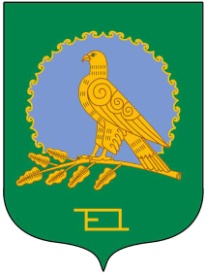 РЕСПУБЛИКА БАШКОРТОСТАНСОВЕТ СЕЛЬСКОГО ПОСЕЛЕНИЯЗЕЛЕНОКЛИНОВСКИЙ СЕЛЬСОВЕТМУНИЦИПАЛЬНОГО РАЙОНААЛЬШЕЕВСКИЙ РАЙОН452116, д.Зеленый Клин , ул. Школьная, 1Тел./факс  8(34754)3-87-43e-mail: zelenyiklin@mail.ru№ название мероприятийкол-во мероприятийкол-во участников1 Музыкальная конкурсная программа «Рождество», «Проводы старого нового года» 22102Игровая программа «Ура! Зимние каникулы» 1303Молодежно-развлекательная программа на дискотеках, беседы на темы «Алкоголизм, табакокурение и наркомания»124244Эстафета «Год культуры на год литературы»1855«А ну-ка девушки»2766Конкурсная программа «Широкая масленица»1297Зональный конкурс к 70-летию Дня Победы в ВОВ2928Ко дню смеха «Когда всем весело»2779Игровая программа для детей «С нами детство»118 10Мероприятие «День знаний»2130  11Тематический концерт ко Дню  пожилых24612Мероприятие, посвященное ко Дню матери12513Новогодний бал-маскарад2130показательЕдиница измеренияотчетоценкапрогноз2014г.2015г.2016г.Численность постоянного населения за год Человек %к пред.году825100820 99820100Число хозяйствующихсубъектов (предприятий)Единиц%к пред.году110011001100Общая площадь земельпоселенийгектаров19.89519.89519.895Общая протяженность улицВ том числе освещенныхкилометров9,7886,0349,7886,0349,7889,788Площадь мест обезвреживания(захоронения)Бытовых отходовКв.м521952195219Площадь посевных земельВсего:Гектаров%к пред.году175491001754910017549100Число крестьянскихфермерских хозяйствЕдиниц% кпред.году101001010010100Площадь земли,Предоставленной крестьянским(фермерским)хозяйствамГектаров%к пред.году2400,551002400,551002400,55100Средний размер земельногоУчастка крестьянского(фермерского) хозяйстваГектаров%к пред.году240100240100240  100Кол-во торговых точек: всегоВ том числе:МагазиновКиосков (павильонов)Единиц%к пред.годуединиц410044100441004Кол-во учреждений культуры В том числе:Клубовбиблиотекединиц212121Число мест в дошкольныхобразовательных учреждениях(детских садах)Мест%к пред году201002010020100Численность детей, посещающих учреждения дошкольного образованияЧеловек%к пред.году101001010012120Число мест в общеобразовательных учреждениях (школах)Мест%к пред.году 180100180100180100Численность учащихся,посещающихобщеобразовательныеучреждения (школы)Человек%к пред.году61(17+44)10057(12+45)9350(6+44)87Число абонентов стационарнойтелефонной связиЕдиниц%к пред.году771007910381103В том числе среди населенияЕдиниц%к пред.году691007110373103Жилищный фондВсегоКв.метров%к пред.году12748,510012811,510113000101Поступление налоговых и неналоговых платежей в бюджет поселенияТыс.рублей%к пред.году48010035073350  100